Муниципальное бюджетное дошкольное образовательное учреждение детский сад № 2 «Ромашка»Творческая гостиная для детей и  родителей средней группына тему «Яблочный спас»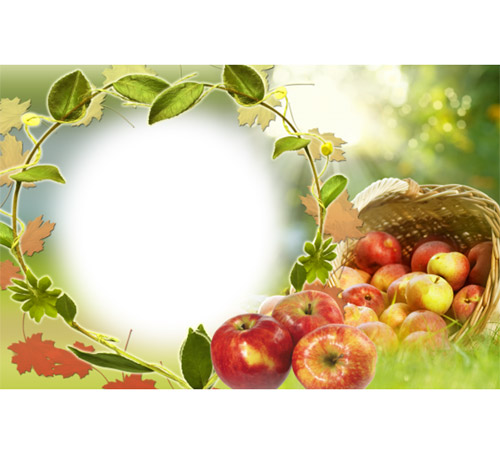                                                                         Воспитатели МБДОУ № 2                                                                             Радионова Надежда Сергеевнаг. Приморско- АхтарскЦель: Через праздник «Яблочный спас» познакомить детей и родителей с обрядами и обычаями русского народа. Приобщать к русским народным традициям. Образовательные задачи: Расширить представление о празднике «Яблочный спас» и его традициях. Развивающие задачи: Развивать  творческое воображение, мелкую моторику пальцев рук.Воспитательные задачи: способствовать формированию дружеских, близких взаимоотношений между детьми и родителями, создать праздничное настроение.
Предварительная работа: беседа о празднике, о древних традициях на праздник «Яблочный спас», рассматривание яблок - муляжей. Чтение рассказов, стихов и сказок: Виктор Стрельцов «Это Спас», Наталья Невская  «Яблочный Спас». ХодДети стоят по периметру площадки. Под музыку появляется Скоморох.Скоморох: Снова праздник открываем,                     Новый спас мы отмечаем.                     Яблочный, а не медовый,                     К празднику вы все готовы?Дети: Готовы!Скоморох: Есть первый Спас - Медовый, второй Спас - Яблочный и третий - Ореховый. В день Яблочного Спаса в церкви освящали яблоки и считали этот праздник главным праздником лета. К этому празднику приурочивали сбор и заготовку яблок. Днем пили яблочный квас и компот, ели пироги, катали яблоки с горки. А вечером выходили на улицу и водили хоровод.Хоровод «Маленькая Яблонька»Скоморох: Традиция кушать в этот день яблоки и загадывать желание существовала на Руси давно, при этом нужно было, проглатывая первый кусочек, загадывать «Спасово» желание. Оно обязательно должно исполниться. Сейчас мы пригласим ваших мам, которые расскажут вам о приметах, связанных с Яблочным Спасом.(родители рассказывают народные приметы)Если на Яблочный Спас сухой день - то осень будет сухой,    если дождливый - то зима будет суровой.2. Пришел Спас – всему час: плоды зреют.3. Какой второй Спас – такой и январь.4. Яблочный Спас – встреча осени-осенины5. Яблочный Спас - всему час: шубу припас.6. Второй Спас – держи рукавички прозапас7. С Преображения погода преображается.Скоморох: С праздником вас, детушки – малолетушки                     И большие озорные да веселые такие.                     Пусть звучит тут звонкий смех,                     Праздновать зову я всех.Ведущая: Здравствуйте гости дорогие, желанные! Будьте здоровы и счастливы. А наша встреча пусть будет веселой и радостной, потому что она посвящена русскому народному празднику с красивым названием «Яблочный спас». Близится время урожайных сборов. Первым поводом к радости о щедрости земли стал сегодняшний день. Пришел Спас – яблочко припас. А кто больше хороших, хвалебных слов скажет о яблоке? (и т.д.).Игра «Хваленое яблоко»Дети хвалят яблоко, передавая его по кругу (свежее, красивое, большое, наливное, хрустящее, ароматное, вкусное, душистое, сочное, румяное, и т.д.). Тот, кто последним назовет, тот и победил.Ведущая: Много хороших слов было сказано о яблоке, оно и понятно, так как его любят все и взрослые, и дети, а почему, да потому, что оно не только вкусное, но и очень полезное. Яблоки считаются лучшим естественным лекарством - богатым витаминами.Скоморох: Сегодня мы скучать не станем,                    Лучше танцевать все станем.                    Эй, веселый народ,                    Заводи-ка хоровод!«На горе-то калина» (русская народная песня)Ведущая: А вы знаете, что можно приготовить из яблок?(начинку из пирогов, варенье, мармелад, компот, сок, добавлять в различные салаты, посушить яблоки, пюре для малышей, оладьи, шарлотку, повидло, печеные яблочки, печенье, плюшки, морс). Но ничего не может быть лучше свежего душистого яблока, которым так приятно похрустеть.Игра «Угости друга яблочком»(два ребёнка угощают друг друга яблоком с завязанными глазами)Скоморох: Ах и Ох! Ах и Ох!                  Я веселый Скоморох!                  Вам пора бы поиграть,                  Силу, ловкость показать!Игра – забава «Кто больше соберет яблок в корзину»(Яблоки (мячики с сухого бассейна) рассыпаны на полу. Участники – 3 команды- должны собрать яблоки по цвету (красные, желтые, зеленые) в корзинки. Кто быстрее?)Игра – забава «Пронеси яблоко в ложке к этому лукошку»(дети бегут до стойки и обратно, держа в обеих руках по ложке с небольшим яблоком и передают эстафету следующему игроку)Скоморох: Славно, вместе поиграли                   Не устали? Не устали?                   Все тут в хоровод вставайте                   Яблоко передавайте.Игра «Бежит яблоко по кругу, прямо – прямо к другу в руку»Ведущая: «Яблочный Спас»- Преображение, праздник урожая не только яблок,но и других плодов, фруктов и овощей. В этот день чествуют также грибы, ягоды, все, чем одаривает людей сад, огород, лес. Я приготовила для вас загадки, чтобы понять знаете ли вы фрукты и овощи.ЗагадкиВесною повисло, все лето кисло.А сладко стало – на землю упало. (яблоко)Синий мундир, белая подкладка,А в середине сладко. (слива)Кафтан на мне зеленый и сердце как кумач.На вкус, как сахар сладок, на вид – похож на мяч. (арбуз)Расселась барыня на грядке, одета в шумные шелка.Мы для нее готовим кадки и крупной соли полмешка. (капуста)Закопали в землю в маеИ сто дней не вынимали,А копать под осень стали – не одну нашли, а десять!Как ее названье, дети? (картошка)За кудрявый хохолок лису из норки поволок.На ощупь – очень гладкая, на вкус – как сахар сладкая. (морковь)В огороде вырастаю.А когда я созреваю,Варят из меня томат,В щи кладут и так едят. (томат)Летом – в огороде, свежие, зеленые.А зимою – в бочке, крепкие, соленые. (огурцы)Чок-чок, чок-чок! Рос на ветке сундучок.Сундучок не простой, сундучок костяной. (орех)Ведущая: Молодцы, девчонки и мальчишки! А теперь: раз, два, три – сказку посмотри!Кукольный театр «Яблонька»Ведущая: Таня яблоньку сажала                 И водичкой поливала.Маша: Вот и осень наступила,            Яблочки позолотила,            Буду яблочки срывать,            Чтобы деток угощать.Ребята, пойду за корзиночкой, а вас попрошу присмотреть за яблонькой,Чтобы яблоньку не обижали, чтобы яблочек не рвали.(Маша уходит, появляется медведь.)Медведь: Что за чудо вижу я?                Яблонька – красавица!                Съем-ка, яблочко сейчас,                Мишеньке, понравится.Ведущая: Ребята, прогоним Мишку, будем лаять, как собачки. Он испугается и убежит.(Дети лают.)Медведь: Видно сторож здесь хорош,                 Еле ноги унесешь…                 Убегаю, убегаю,                 Яблоки вам оставляю.(Медведь убегает, появляется Лиса.)Лиса: Что за чудо вижу я?          Яблонька-красавица!         Съем-ка, яблочка сейчас,         Лисоньке понравится.Ведущая: Давайте, ребята, лисичку пугать. Будем хлопать в ладоши, она и убежит.(Дети громко хлопают)Лиса: Видно сторож здесь хорош,           Еле ноги унесешь….           Убегаю, убегаю,           Яблоки вам оставляю.(Лиса убегает, появляется Петушок.)Петушок: Что за чудо вижу я?                 Яблонька- красавица!                 Съем-ка, яблочко сейчас                 Петушку понравится.Ведущая: Давайте, ребята, ножками потопаем. Петушок испугается и убежит.(Дети топают.)Петушок: Видно сторож здесь хорош,                 Еле ноги унесешь…                 Убегаю, убегаю,                 Яблочки вам оставляю.(Петушок убегает, появляется Заяц.)Заяц: Я серый зайчишка          Ужасный трусишка.          Быстро по лесу скакал          От лисицы убегал.          Что за чудо вижу я?          Яблонька-красавица!          Съем-ка, яблочко сейчас          Заиньке понравится.Ведущая: Детки, давайте будем, как волчата выть: “ у-у-у”. Зайка испугается и убежит.(Дети воют.)Заяц: Видно сторож здесь хорош,          Еле ноги унесешь…          Убегаю, убегаю,          Яблочки вам оставляю.(Заяц убегает, но появляется Маша и останавливает Зайца.)Маша: Стой-ка, заинька-дружок,            Приходи-ка на лужок.            Всех зверюшек приглашаю            Но прежде чем вас угощать            Прошу всех дружно поплясать.Ведущая: Отставать от вас не будем,                 Танцевать, мы тоже любим.Пляска «Чок да чок»После пляски дети садятся на свои места.Маша: А теперь дружно яблоки снимайте            И корзинку наполняйте.Звери: Будем яблоки снимать             И ребяток угощать.(Маша берет корзинку с яблоками и передает воспитателю.)Ведущая: Спасибо Маша и зверята за яблочки.Маша: Ну, теперь и нам пора.            До свиданья, детвора.Ведущая: А теперь предлагаем вашему вниманию мастер - класс «Яблочный спас» на котором вы вместе с родителями создадите свое дерево с яблоками (коллективная работа). Необходимо разрезать яблоко ножом пополам. Налить в плоскую мисочку клей ПВА ( 2-3 столовые ложки) добавить к нему красную гуашь. И получится густая сочная краска. Размазать ее по мисочке, чтобы глубина была не большая. Затем  обмакиваем яблочко в краску. И делаем штампы на картине яблочного дерева. А из четвертинки яблока (или картошки) получится хороший штамп для листочков.Ведущая: Надеемся, наш мастер – класс «Яблочный спас» был вам полезен, вы хорошо и продуктивно провели время с детьми. Поделитесь своими впечатлениями от совместной деятельности с детьми и полученной коллективной работы.Обсуждение участниками творческой встречи  процесса и результата совместной деятельности. Выставка коллективных работ, рассматривание.